Colegio santa María de Maipú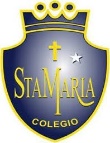 Departamento de artes, tecnología y música.Correo: musicaprimerciclo.smm@gmail.comCanal de YouTube: Departamento de Artes SMM                  Nivel: Segundo Básico.    Link: https://youtu.be/K0fmxpOVG6cGuía de apreciación Nº17 Música Retroalimentación.Nombre_______________________________________ Curso: _______ Fecha: _______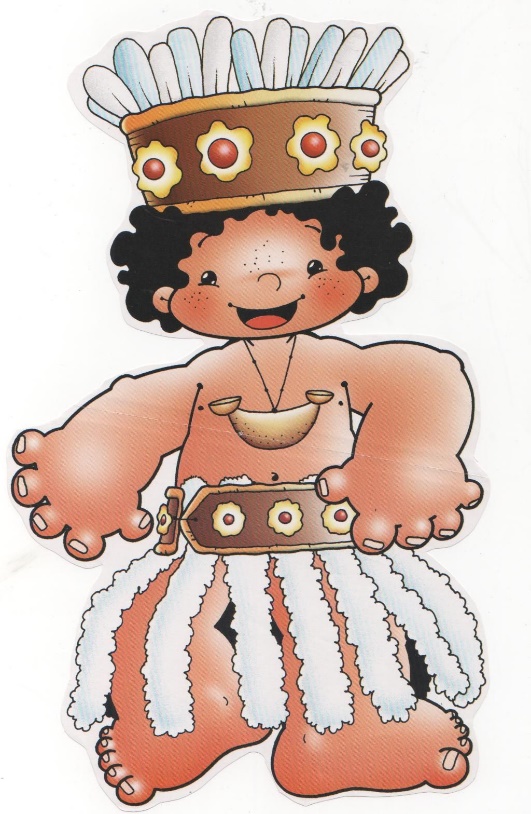 Notas en el metalófono.Respuestasdo do do do do do do si si si si dodo do do do do do do si si si si do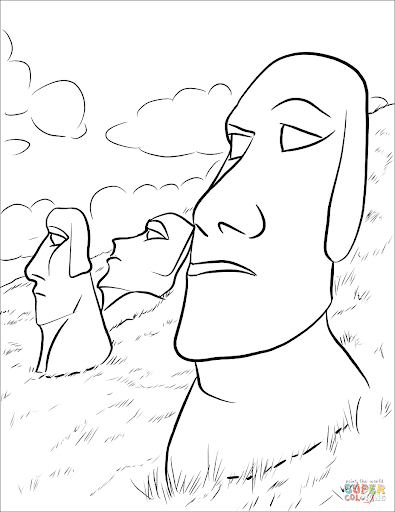 Cantemos la canción.Akuru Akuru (letra)Akuru Akuru tataki eroeTe kiero etaki etuangaroaeAkuru Akuru tataki eroeTe kiero etaki etuangaroaePractiquemos el ritmo de la canción.Forma 1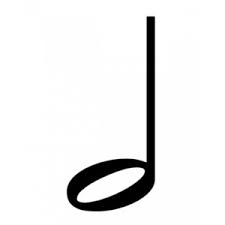 	Forma 2 	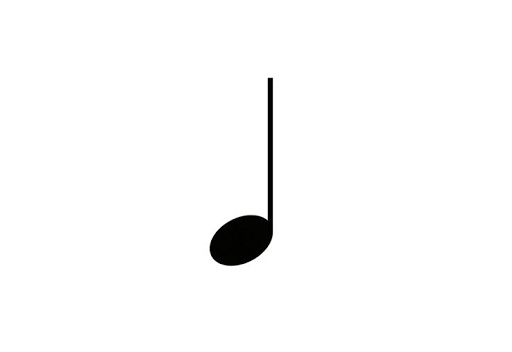 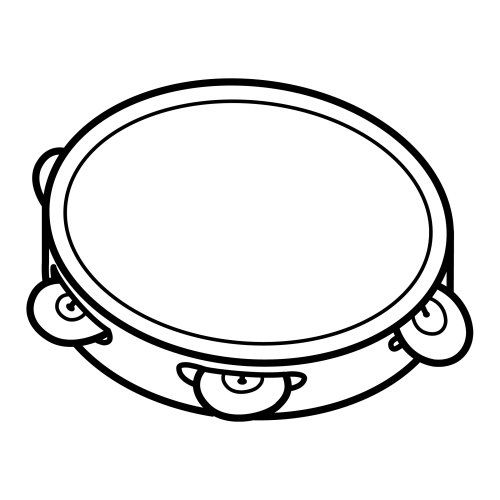 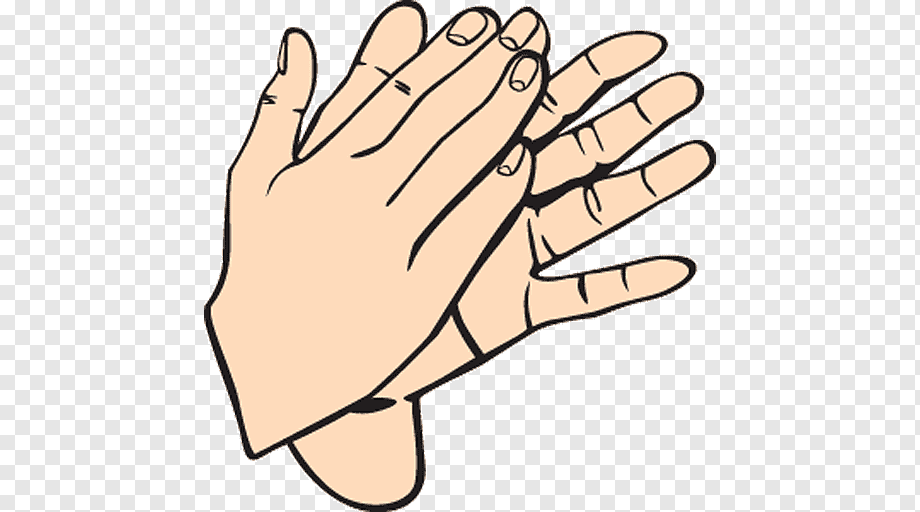 